Gold Sponsors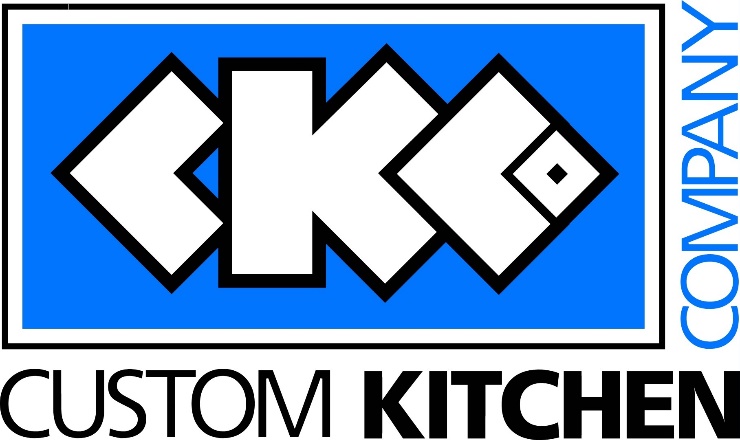 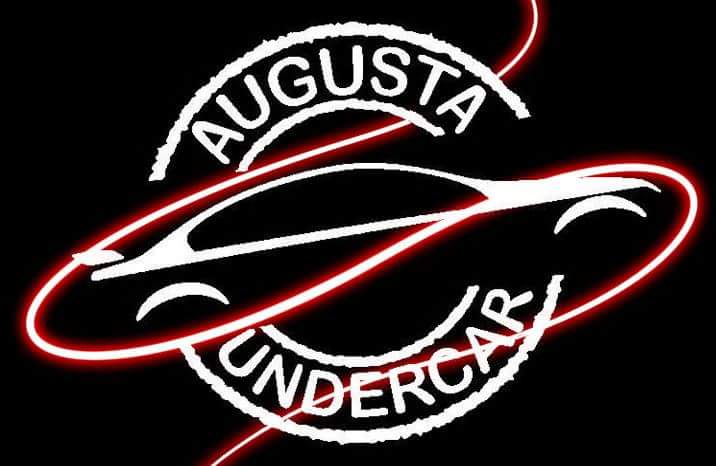 